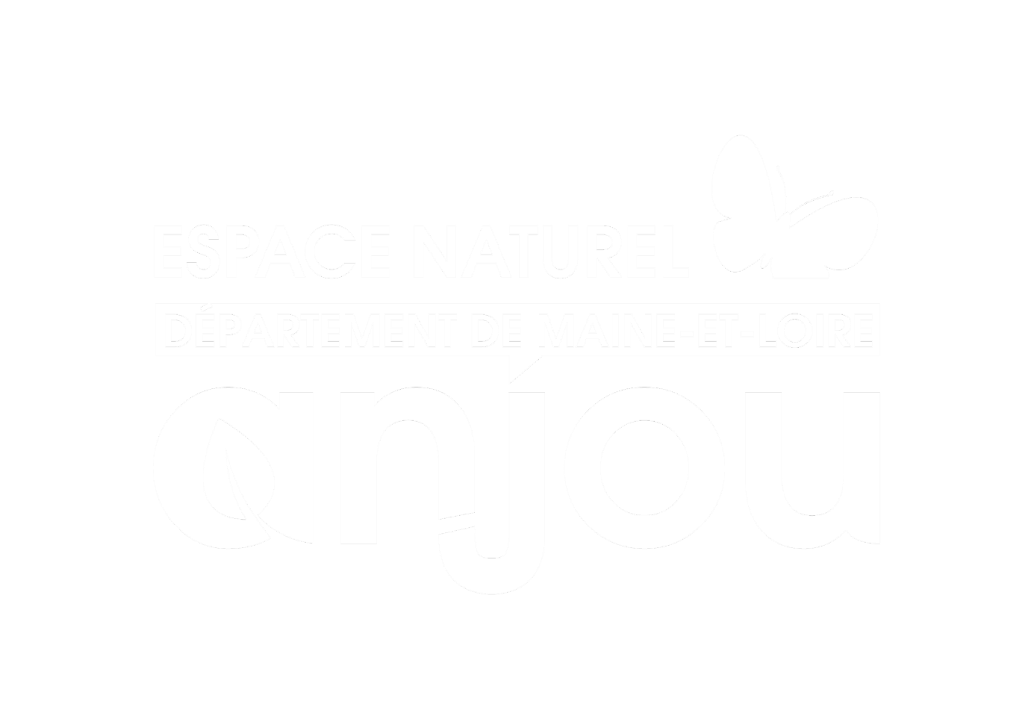 Identification générale de l’organismePrésentation du projetBudget détailléTableau détaillé des dépenses / recettes, faisant apparaitre les parts fonctionnement et investissements ainsi que les montants HT et TTC.Plan de financement global du projetPièces complémentaires à joindrePour les organismes de droit privé, le compte de résultat ou le bilan financier de l’année 2020.RIBRécépissé de déclaration en Préfecture pour les associationsAu regard des domaines concernés, une note de présentation des expériences Tout document nécessaire à la compréhension du projetNomAdresseReprésentant légal (nom, fonction)Responsable du projet (nom, fonction, tél., mail)Forme juridique+ N° SIRET/SIRENEffectif salariésObjectif principal de l’organisme, compétencesIntitulé du projetEnjeux et objectifs du projetPartenaires mobilisés 
(nom, domaine d’intervention, adresse)Publics visésDate(s) de l’évènementNombre d’animationsSite(s) à enjeux ENS concernésAutorisation du propriétaire et/ou gestionnaireDescription du projet Pédagogie mise en œuvre, média support, nombre de participant envisagé, etc…Moyens humains (à exprimer en nombre de jours travaillés et détailler par intervenant)Compétences des intervenants et de la structure (qualité scientifique et pédagogique)Références scientifiques, pédagogiques, d’animations, formations, etc …Moyens matérielsCommunication spécifique envisagéeModalités d’évaluationMontant HT en Euros% du cout globalSubvention départementale sollicitéeSubvention départementale sollicitéeCo-financeur(s) :(Nom co-financeur 1)(Nom co-financeur 2)Co-financeur(s) :(Nom co-financeur 1)(Nom co-financeur 2)Part d’autofinancementPart d’autofinancementCoût total